ÚvodGeneralizace bloku 5rozdělení Evropy a světa na dvě sféry vlivu (USA a SSSR) mělo zásadní důsledky pro život lidí prakticky na celé planetěAfroameričané byli v USA ve 20. století stále výrazně diskriminováni a za svá práva museli bojovatNávaznosti na koncepty prvního řáduv tomto bloku se navazuje na koncepty demokracie, totality a rasismuVzdělávací cíle na úrovni badatelských dovednostíporovnáváme a třídíme zdrojezohledňujeme dobové souvislostiVzdělávací cíle na úrovni historického myšlenídobové perspektivypříčiny a důsledkyKoncepty prvního řádurasismusobčanský aktivismusdemokracietotalitamigracepropagandaObsahová anotace bloku	Blok 05 je z větší části zaměřen na dějiny střední a východní Evropy v době existence sovětské sféry vlivu po druhé světové válce. Částečně se pak zaměřuje na otázku postavení Afroameričanů v USA ve stejné době.Vzdělávací cíle bloku	Hlavním cílem je poukázat na skutečnost, že rozdělení světa na sféry vlivu (USA a SSSR) mělo výrazné důsledky pro jeho jednotlivé části. Dále pak je cílem poukázat na různé formy rasové diskriminace a občanského aktivismu v USA po druhé světové válce a na přítomnost rasistické ideologie v jinak demokratickém státě.Historiografické koncepty/východiska lekcíDoporučená HistoryLabová cvičeníCo přinesla zeďProč bránili průjezduPrvní školní denMapyStudená válka (1959)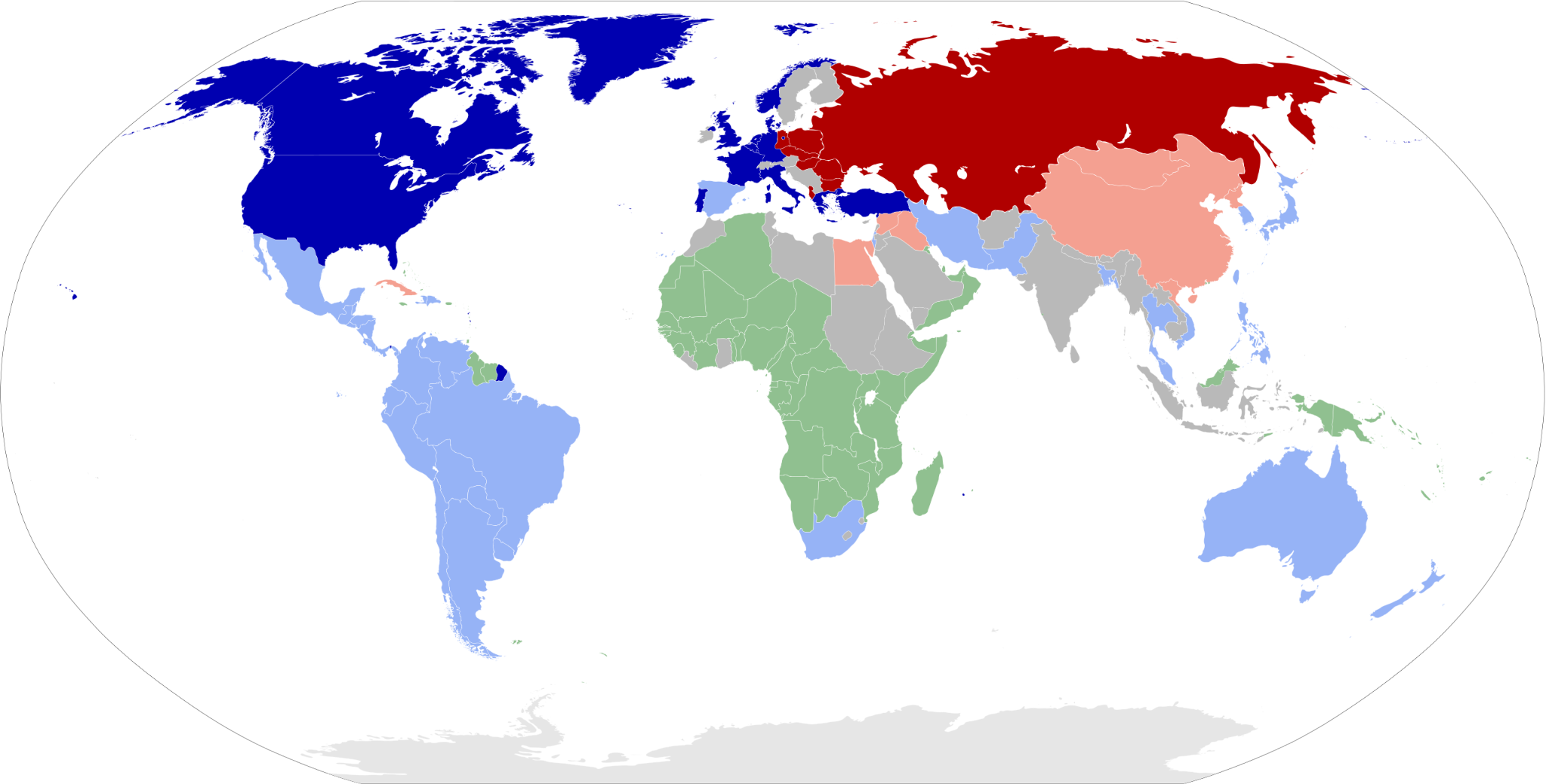 Zdroj: https://cs.m.wikipedia.org/wiki/Soubor:Cold_War_Map_1959.svgInteraktivní mapová aplikace “Usmrcení na československé hranici”https://www.ustrcr.cz/uvod/dokumentace-usmrcenych-statni-hranice/mapy/ LekceKoncepty historického myšleníBadatelské dovednosti19-Studená válkadobové perspektivyporovnáváme a třídíme zdroje20-Železná oponadobové perspektivyzohledňujeme dobové souvislosti21-Vývoj a krize východního blokudobové perspektivyzkoumáme povahu zdroje22-Afromaričané v USApříčiny a důsledkyporovnáváme a třídíme zdroje, zohledňujeme dobové souvislosti19-Studená válkaStudená válka byl dlouhotrvající stav napětí mezi státy tzv. západního blok (USA) a tzv. východního bloku (SSSR), jenž měl různé podoby a intenzitu (informační válka, lokální konflikty, masivní zbrojení).20-Železná oponaHranice mezi východním a západním blokem byla zejména ze strany východního bloku velmi střežená a při pokus o její překročení zahynuly stovky lidí.21-Vývoj a krize východního blokuVýchodní blok procházel různými fázemi jako celek a zároveň se každý jeho stát jednotlivě proměňoval v závislosti na daných okolnostech.22-Afromaričané v USAVýchodní blok procházel různými fázemi jako celek a zároveň se každý jeho stát jednotlivě proměňoval v závislosti na daných okolnostech.